Pareiškėjo pavadinimas: Visuomeninė organizacija Kalnaberžės bendruomenėStrategijos prioritetas, pagal kurį teikiamas vietos projektas: I prioritetas ,,Kaimo infrastruktūros modernizavimas“Strategijos priemonė ir veiklos sritis, pagal kurią teikiamas vietos projektas: 1.1. Priemonė „Kaimo atnaujinimas ir plėtra“, veiklos sritis 1.1.2. Veiklos sritis – Kaimo vietovei svarbių pastatų pritaikymas gyventojų reikmėmsProjekto pavadinimas: „Bendruomenės centro pastato rekonstrukcija ir pritaikymas bendruomenės poreikiams“Paraiškos nr.: LEADER-11-KĖDAINIAI-01-002 Projekto tikslas:Pritaikyti bendruomenės centro pastatą bendriems gyventojų susibūrimams, kultūrinei veiklai ir užimtumui.Projekto uždaviniai:suremontuoti bendruomenės centro pastatą; įrengti privažiavimo kelią; įsigyti baldų. Projekto aprašymas:Suremontavus Kalnaberžės bendruomenės centro pastatą ir įsigijus šiuolaikinius baldus, sudarytos palankios jaunimo laisvalaikio užimtumo sąlygos: organizuojamos stalo teniso, krepšinio, futbolo, biliardo ir kt. sportinės varžybos. Vyresnio amžiaus gyventojai save realizuoja kultūrinėse veiklose, kurios vyksta kasmetiniu tradicinių kaimo švenčių ir kitų renginių metu. Bendruomenės namuose vyksta teatro studijų repeticijos, koncertuoja etnografinis ansamblis. Taip pat šiuo projektu prie bendruomenės namų įrengtas privažiavimo kelias, Visi kaimo kultūriniai renginiai vyksta bendruomenės centre, kadangi kaimo kultūros namai yra nebeveikiantys.Projekto įgyvendinimo trukmė: 24 mėn.Projekto paramos suma: 149 117,37 Lt
Pareiškėjo ir (ar) partnerio indėlis: 16 568,59 Lt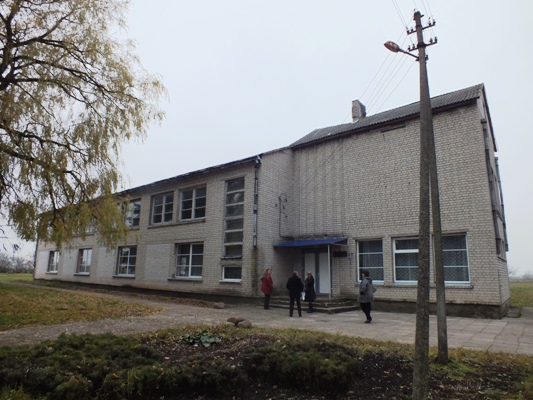 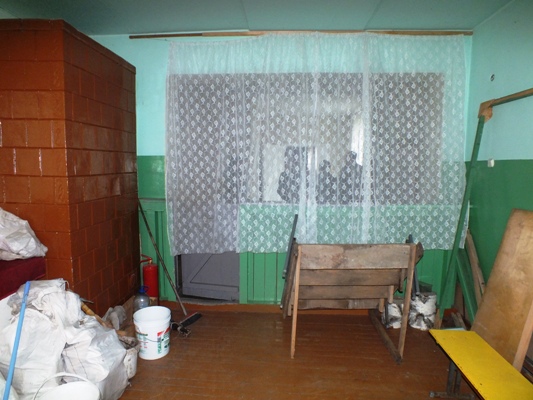 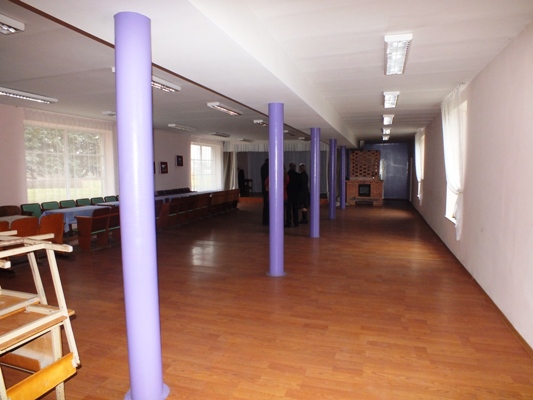 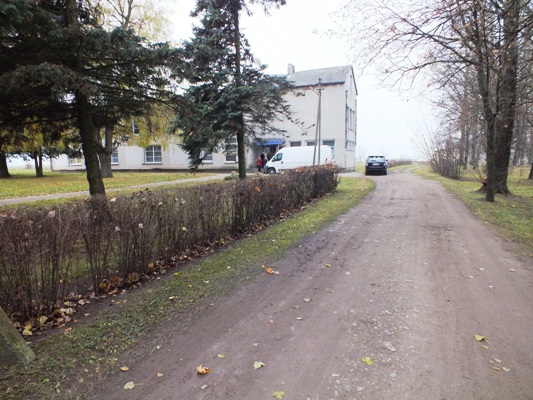 